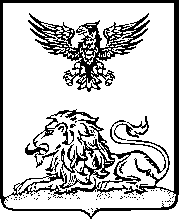 РОВЕНЬСКАЯ ТЕРРИТОРИАЛЬНАЯ ИЗБИРАТЕЛЬНАЯ КОМИССИЯП О С Т А Н О В Л Е Н И ЕОб утверждении текста приглашения избирателям для голосования, заявления для голосования вне помещения для голосования, формы и текста реестра регистрации заявлений (устных обращений) избирателей о голосовании вне помещения для голосования на выборах депутатов  представительных органов муниципальных образований Ровеньского района пятого созываВ соответствии со статьями 30, 31, 76 Избирательного кодекса Белгородской области, Ровеньская территориальная избирательная комиссия постановляет:Утвердить текст приглашения избирателям для голосования на выборах депутатов представительных органов муниципальных образований Ровеньского района пятого созыва 10 сентября 2023 год (приложение № 1).Утвердить текст заявления для голосования вне помещения для голосования на выборах депутатов представительных органов муниципальных образований Ровеньского района пятого созыва 10 сентября 2023 года (приложение № 2).Утвердить форму, текст реестра регистрации заявлений (устных обращений) избирателей о голосовании вне помещения для голосования на выборах депутатов представительных органов муниципальных образований Ровеньского района пятого созыва 10 сентября 2023 года (приложение № 3).Направить настоящее постановление в Избирательную комиссию Белгородской области для размещения на странице территориальной избирательной комиссии на официальном сайте Избирательной комиссии Белгородской области в информационно-телекоммуникационной сети«Интернет».2Контроль за исполнением настоящего постановления возложить на председателя Ровеньской территориальной   избирательной   комиссии Е.В.Макарову 02  августа 2023 года№ 24/154-1ПредседательРовеньской территориальной избирательной комиссииЕ.В.МакароваСекретарьРовеньской территориальной избирательной комиссииА.В.Евтухова